532.0803 SOLID PROFESSIONAL FULLER UHS Грунт наполнитель шлифуемый с высоким содержанием сухого остаткаАртикул продукта: 532.0803 (800+200)КОМПОНЕНТЫ ПРОДУКТАГрунт-наполнитель FULLER UHSОтвердитель HARDENER FULLER UHSХАРАКТЕРИСТИКАГрунт акриловый  SOLID FULLER UHS - двухкомпонентный грунт-наполнитель с высоким содержанием сухого остатка (UHS - Ultra High Solid). Наносится  толстым слоем, быстро сохнет, легко шлифуется, не забивает абразив. Обладает хорошими заполняющими свойствами. Совместим со всеми современными лакокрасочными системами. Обладает антикоррозионными свойствами.ИСПОЛЬЗОВАНИЕПродукт обладает очень хорошей адгезией к поверхностям различного рода. Можно наносить на:-сталь,-алюминий,-электрофорезные покрытия,-полиэфирные шпатлевки,-протравливающие грунты,-отшлифованное заводское покрытие-отшлифованное ремонтное покрытие.На стальные и оцинкованные поверхности предварительно должен быть нанесен антикоррозионный протравливающий грунт. Старое лакокрасочное и ремонтное покрытие предварительно должно быть обработано  абразивом Р-240НАНЕСЕНИЕНаносится в 2-3 полных слоя с межслойной выдержкой 5-10 минут. Важно: перед нанесением последующего  слоя необходимо дождаться полного матовения предыдущего слоя.  ОБРАБОТКАПеред нанесением последующих декоративных покрытий требуется шлифование. Сухое шлифование производить абразивом Р240-Р500, мокрое шлифование Р800 – Р1000.ТЕХНИЧЕСКИЕ ХАРАКТЕРИСТИКИСрок хранения: 12 месяцев с момента изготовленияПлотность продукта: 1,54 кг/лТеоретическая укрывистость: 3-4 м²/л слой 100мкмСодержание органических летучих веществ: 462 г/лЦвет: серый, степень блеска: матовыйПРИМЕНЕНИЕ ПРОДУКТА Подготовка поверхности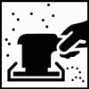 Поверхность перед нанесением обработать абразивом Р-240Поверхность перед нанесением обработать абразивом Р-240Поверхность перед нанесением обработать абразивом Р-240 Очистка поверхности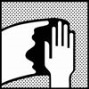 Подготовленную поверхность обработать  очистителем силикона SOLID PROFESSIONAL SILICON CLEANER Подготовленную поверхность обработать  очистителем силикона SOLID PROFESSIONAL SILICON CLEANER Подготовленную поверхность обработать  очистителем силикона SOLID PROFESSIONAL SILICON CLEANER  Пропорции смешивания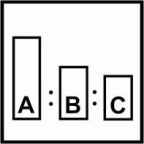 SOLID FULLER UHS SOLID FULLER UHS HARDENER2K UNIVERSAL THINNERПо объемуПо весу Пропорции смешиванияSOLID FULLER UHS SOLID FULLER UHS HARDENER2K UNIVERSAL THINNER415-10%10014,65,2 Вязкость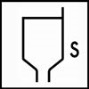 22-24 сек., DIN 4/20oC,22-24 сек., DIN 4/20oC,22-24 сек., DIN 4/20oC,Жизнеспособность 40 мин при 20oC40 мин при 20oC40 мин при 20oC Оборудование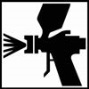 Размер сопла: HVLP, Trans Tech и RP      	1,6÷2,0 ммДавление на входе:	                                2.0 – 2.5 барРазмер сопла: HVLP, Trans Tech и RP      	1,6÷2,0 ммДавление на входе:	                                2.0 – 2.5 барРазмер сопла: HVLP, Trans Tech и RP      	1,6÷2,0 ммДавление на входе:	                                2.0 – 2.5 бар Нанесение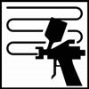 2-3 100% слоя общей толщиной до 70-90 µm сухого слояперед нанесением последующего  слоя необходимо дождаться полного матовения предыдущего слоя.  2-3 100% слоя общей толщиной до 70-90 µm сухого слояперед нанесением последующего  слоя необходимо дождаться полного матовения предыдущего слоя.  2-3 100% слоя общей толщиной до 70-90 µm сухого слояперед нанесением последующего  слоя необходимо дождаться полного матовения предыдущего слоя.   Выдержка 20⁰С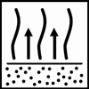 Между слоями 5-10 минутМежду слоями 5-10 минутМежду слоями 5-10 минут Сушка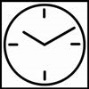 До полного высыхания: 20⁰С – 3 часа	60⁰С – 30 минутДо полного высыхания: 20⁰С – 3 часа	60⁰С – 30 минутДо полного высыхания: 20⁰С – 3 часа	60⁰С – 30 минутИК сушка короткие волны 60⁰С на поверхности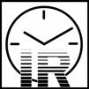 15-20 минут для толщины до 200 µm15-20 минут для толщины до 200 µm15-20 минут для толщины до 200 µmШлифование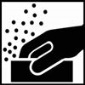 Сухое шлифование производить абразивом Р240-Р500, мокрое шлифование Р800 – Р1000.Сухое шлифование производить абразивом Р240-Р500, мокрое шлифование Р800 – Р1000.Сухое шлифование производить абразивом Р240-Р500, мокрое шлифование Р800 – Р1000.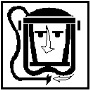 Техника безопасностиВо время работы с продуктами 2K необходимо использовать исправные средства индивидуальной защиты. Следует защищать глаза и дыхательные пути.Помещения должны хорошо проветриваться.Пистолеты и инструменты следует очищать сразу же после окончания работы.Во время работы с продуктами 2K необходимо использовать исправные средства индивидуальной защиты. Следует защищать глаза и дыхательные пути.Помещения должны хорошо проветриваться.Пистолеты и инструменты следует очищать сразу же после окончания работы.Во время работы с продуктами 2K необходимо использовать исправные средства индивидуальной защиты. Следует защищать глаза и дыхательные пути.Помещения должны хорошо проветриваться.Пистолеты и инструменты следует очищать сразу же после окончания работы.